Nell’ambito dell’attività necessaria per la formazione della Rappresentativa di questo Comitato Regionale che disputerà il Torneo delle Regioni, sono convocati per il giorno 14 dicembre 2022 (mercoledì) alle ore 14.00, presso il campo ALDOBRANDINI (sintex) di Roma località OSTIA ANTICA sito in Via dei Romagnoli 656 i seguenti atleti:Gli Atleti sopraindicati dovranno presentarsi muniti di: materiale occorrente (maglia-pantaloncini-calzettoni - tuta sociale – parastinchi e giaccone); copia del certificato dell’idoneità all’attività agonistica rilasciato secondo le norme vigenti, e fotocopia di un documento valido.Si ringraziano le Società di appartenenza per la loro collaborazione, e in particolare la Soc. ASD OSTIANTICA CALCIO 1926   per l’ospitalità offerta per l’occasione.Si ribadisce che, in base all’art. 76 comma 2 delle N.O.I.F., i calciatori che senza legittimo e comprovato impedimento, non rispondano alle convocazioni delle Rappresentative dei Comitati sono passibili di squalifiche da scontarsi in gare ufficiali della loro Società. In tali casi, i calciatori e le società, verranno deferite ai competenti organi disciplinari.DIRIGENTE RESPONSABILE		ANGELO DI BENEDETTO	SELEZIONATORE		GIANFRANCO PESCIDIRIGENTE ACCOMPAGNATORE	MARCO MORGIA		COLLABORATORE TECNICO	GIANFRANCO GUADAGNOLI                                MEDICO            			MARCO MANCINELLI	ADDETTO AL MATERIALE	CLAUDIO SBARDELLAMASSAGGIATORE                                         MAURIZIO BRESCIA             	   IL SEGRETARIO						             IL PRESIDENTE              	    Claudio Galieti						             Melchiorre Zarelli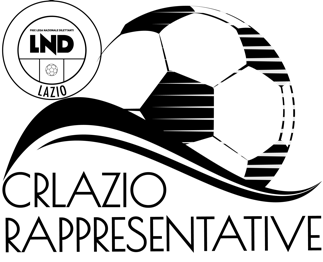 Federazione Italiana Giuoco CalcioLega Nazionale DilettantiCOMITATO REGIONALE LAZIOCOMITATO REGIONALE LAZIOTEL.  06/41603241 – email:a.dibenedetto@lnd.itTEL.  06/41603241 – email:a.dibenedetto@lnd.it                                           CONVOCAZIONE N° 4                    Roma 09.12.2022                                           CONVOCAZIONE N° 4                    Roma 09.12.2022Stagione Sportiva 2022/2023Stagione Sportiva 2022/2023RAPPRESENTATIVA GIOVANISSIMI UNDER 15 C/11RAPPRESENTATIVA GIOVANISSIMI UNDER 15 C/11SOCIETA’NOMINATIVIACADEMY LADISPOLITOMEUCCI MATTIAACCADEMIA CALCIO ROMADI GIANFELICE SAMUEL – MAURO TIZIANOBOREALEMILONE GABRIELECAMPUS EUR 1960CUCCAGNA MARCO AURELIO – LYSYUK KAROSLAYCENTRO SPORTIVO PRIMAVERAKHMUROOVSKIY DENIS – ORTIGOZA RINCON JUAN ESTCERTOSAMICHESI   TOMMASOCIVITAVECCHIA CALCIO 1920ROTELLI DANIELEDABLIU NEW TEAMBARBA MATTIA – BARZAGLI GABRIELEDREAMING FOOTBALL ACADEMYDE ANGELIS   GABRIELE -  VARESI EMANUELEGIARDINETTI FC 1957DI SALVATORE DIEGOGRIFONE CALCIOFIORENTINI TIZIANO – GIOVAGNOLI LEONARDOMONTESPACCATOMELUZIO MATTEONUOVA TOR TRE TESTEIACONELLO ANDREAOSTIA MARE LIDOCALCIOCARPITA LUDOVICOOTTAVIA TERRINONI LORENZOPOL. INSIEME FORMIAAMARANTE MARCO – DI MASO MATTEOPOLISPORTIVA CARSOIENCO GABRIELESAVIO SRLDE CORTES LORENZO – DE ROSA ALESSANDROSETTEBAGNI CALCIO SALARIOZINGARELLI VALERIOTIRRENO SANSAFANKU CHRIST – NAPOLI GIOVANNITOR DI QUINTOPERGOLINI EDOARDOTRASTEVERE CALCIOCIANFRIGLIA GIORDANOURBETEVERE CALCIOCAPUTO LUIGIVIGOR PERCONTITORO MATTEO -  MARCIANO NICOLO